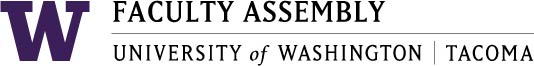 Academic Policy & Curriculum Committee April 24, 2019, GWP 320, 12:30-1:20 pm Agenda Consent Agenda & Recording Permission (2 Minutes) Minutes from 4/10/19 – ​Found in APCC Canvas –04.24.19(3 Minutes) Announcements 
Policy Issues & Other Business
(5 minutes) W, S, R designations update(20 minutes) W Course Caps or lack thereof.
Current W Courses provided by Bonnie Becker(20 minutes) PNOI Review Process Zoom information 
Join Zoom Meetinghttps://washington.zoom.us/j/946334097One tap mobile+16699006833,,946334097# US (San Jose)+16468769923,,946334097# US (New York)Dial by your location        +1 669 900 6833 US (San Jose)        +1 646 876 9923 US (New York)Meeting ID: 946 334 097